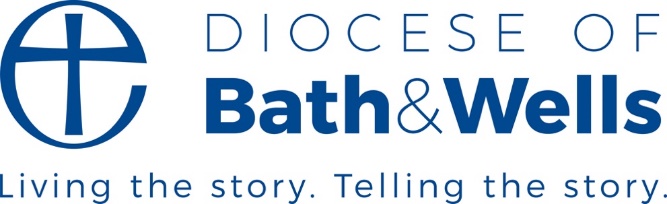 A Quick Reference List of Environmental Activities for Children, Young People and Families 2023Finding activities that are easy to do and with only a few resources can be hard so we have put together this quick link guide for your reference.Activities:Mini garden: https://www.childrensgardeningweek.co.uk/things-to-do/make-a-mini-garden/Hedgehog hut: https://www.childrensgardeningweek.co.uk/things-to-do/make-a-hedgehog-hut/Bug hotel: https://www.wildlifewatch.org.uk/sites/default/files/2022-01/BUG-HOTEL-RGB-2018.jpgCompost heap: https://www.wildlifewatch.org.uk/how-make-compostWildlife Survey: https://www.rspb.org.uk/fun-and-learning/for-families/family-wild-challenge/activities/do-a-wildlife-survey/Attracting Hedgehogs: https://www.britishhedgehogs.org.uk/pdf/guide-to-helping-hedgehogs.pdfButterfly garden: https://www.wildlifewatch.org.uk/sites/default/files/2022-04/BEE%26BUTTERFLY-GARDEN-RGB%20%281%29.jpgBumblebee nest: https://www.wildlifewatch.org.uk/sites/default/files/2022-02/BUMBLEBEE-NEST-RGB.jpgBeetle bucket: https://www.wildlifewatch.org.uk/sites/default/files/2021-04/WT-ACTIVITY-SHEET-BEETLE-BUCKET-RGB.jpgHibernaculum: https://www.wildlifewatch.org.uk/sites/default/files/2022-02/HIBERNACULUM-RGB-2021.jpgWormery: https://schoolgardening.rhs.org.uk/Resources/Activity/Mini-wormery?returnUrl=%2FResources%2FFind-a-resource%3Fso%3D0%26pi%3D70%26ps%3D10%26f%3D1,1:%26page%3D8Badges and Certificates to work towards:Pawprint Family offer a very wide range of free challenge packs filled with activity ideas (badges can be purchased separately).  Anyone can do a challenge - any age, as individuals or groups.  Here are the best environment themed packs:Butterfly Challenge:https://pawprintfamily.com/product/butterfly-challenge-pack/Climate Challenge: https://pawprintfamily.com/product/weather-climate-challenge-pack/Insects Challenge: https://pawprintfamily.com/wp-content/uploads/2021/08/Action-For-Insects-Challenge-Badge-Activity-Pack.pdfOceans Challenge: https://pawprintfamily.com/product/world-oceans-day-challenge-pack/Gardening Challenge: https://pawprintfamily.com/product/gardening-challenge-pack/Recycling Challenge: https://pawprintfamily.com/product/recycle-challenge-pack/Bee Challenge: https://pawprintfamily.com/product/bee-challenge-pack/School/Home school Gardening Awards from the RHS: The RHS offers 4 levels of award for schools, preschools, home schools and child care providers - all are free to enter and there are rewards!https://schoolgardening.rhs.org.uk/school-gardening-awardsWildlife Watch Hedgehog Award:The Wildlife Trusts offer certificates for completing several activities and have lots of online resources.https://www.wildlifewatch.org.uk/hedgehog-awardThe RSPB Wild Challenge:This award comes in 3 levels: bronze, silver, and gold. https://www.rspb.org.uk/fun-and-learning/for-families/family-wild-challenge/what-is-wild-challenge/